HAMPTON PARK PAC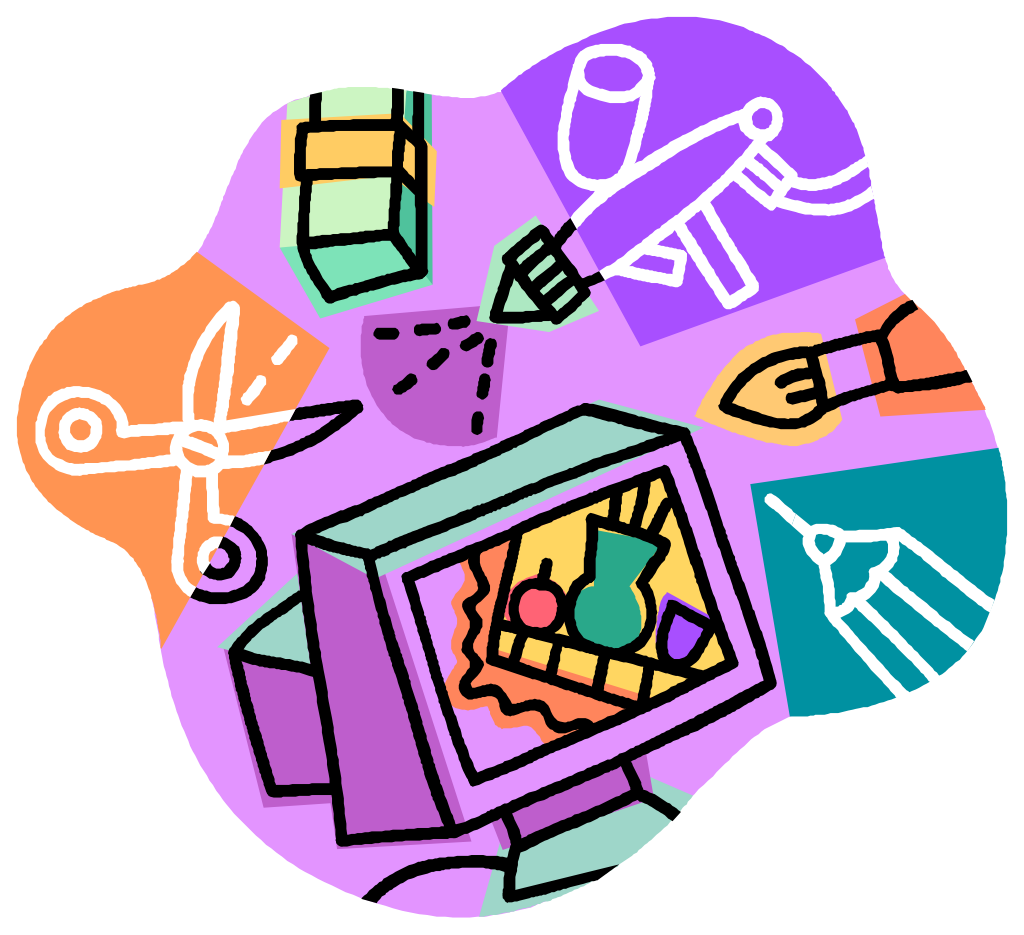 “To enrich the educational experience of our children through support of the academics, physical fitness and the arts”Hello Hampton Park Families,السادة أولياء الأمور الأعزاء،Are you tired of buying chocolates, magazine subscriptions and other things you just don’t need, but you still want to support your child’s educational experiences at Hampton Park Elementary? هل أنتم متعبون من شراء الشوكولاتة، اشتراكات المجلات وغيرها من الامور التى لا تحتاجون إليها، ولكن لاتزالوا تريدون دعم العملية اللتعليمية لطفلك في هامبتون بارك الابتدائية؟  Here is your chance! In Lieu of Fundraising through product sales this year, the PAC has decided to ask for a “ONE TIME DONATION".  These funds will towards upgrading our playground.(20,000-30,000)ها قد حانت فرصتكم، فبدلاً من جمع التبرعات من خلال مبيعات المنتجات هذا العام،فقد  قرر مجلس الأباء (PAC) جمع تبرع واحد فقط و الذى سيوجه نحو تطوير ملعب المدرسة و الذى يقدر تكلفته من 20 إلى 30 ألف دولار كندىٍ.If you would like to make a financial contribution in your family name , a plaque bearing your family name will be placed on the playground .فإن كنتم تريدون التبرع المادى بإسم العائلة، فإنه سيتم وضع لوحة تذكارية بالملعب تحمل اسم العائلات المساهمةIn addition to the one time donation,  Hot lunch funds raised will go towards : Fine Arts, field trip support, Social & Emotional Speakers, classroom enrichments, Multi-cultural day, Pancake breakfast and community fun nights such as Bingo Night.Thank you for your continued support in helping to enrich our children's education!و بالإضافة لتبرع المرة الواحدة، فإن التبرعات المجمعة من الوجبات الساخنة ستوجه نحو:الفنون الجميلة،دعم الرحلات، استقطاب المتحدثين فى الجوانب الاجتماعية والعاطفية للطفل، إثراء الفصول الدراسية، إقامة يوم لتعدد الثقافات، إعداد فطائر لوجبة الإفطار، واللقاءات الاجتماعية الترفيهية مثل البينجو.نشكركم على دعمكم المتواصل في المساعدة على إثراء تعليم أطفالنا! Please fill in the form below and return it to your child’s teacher by Oct. 28, 2015نرجو ملئ الاستمارة و تسليمها لمعلمة الفصل فى موعد أقصاه 28 أكتوبر، 2015.Donor’s Name (to appear on tax receipt): __________________    _________________كما يريد أن يظهر على ايصال التبرع)  اسم المتبرع      (First Name الإسم الأول)                    (Last Name إسم العائلة)Child’s Name اسم الطفل: ________________________ Teacher/Division المعلمة / الفصل: ___________________Address العنوان: ____________________________ City/Town الحى: _________________________Province المقاطعة: ___________________________ Postal Code الرقم البريدى: _______________________Email البريد الالكتونى: _____________________________ Telephone التليفون: _________________________Please accept my donation of (please circle) :       $50      $100      $ Other  _________أرجو قبول تبرعى، و ذلك بقيمة (من فضلك ضع دائرة حول القيمة المرادة)Kindly make Cheque payable to: Hampton Park Elementaryنرجو تحديد حامل الشيك باسم : Hampton Park ElementaryYour donation to the Hampton Park School PAC is eligible for an income tax credit if over $25يخضع التبرع لمجلس أباء المدرسة للإعفاء من ضريبة الدخل فى حاله كونه أكثر من 25 دولار.Tax Receipt Required:        I would like a tax receipt               Yes             No           أريد إيصالا ببقيمة التبرع		نعم          	           لا               I do not wish to donate at this time                           _______________________         لا أود التبرع الآن                                                        Parent Signature توقيع ولى الأمر 